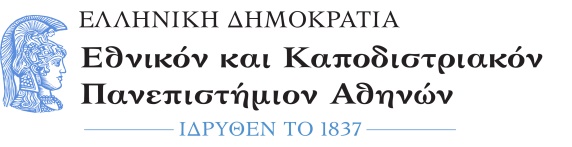 ΕΘΝΙΚΟ ΚΑΙ ΚΑΠΟΔΙΣΤΡΙΑΚΟ                                                                                ΠΑΝΕΠΙΣΤΗΜΙΟ ΑΘΗΝΩΝ                                                                                      ΣΧΟΛΗ ΑΓΡΟΤΙΚΗΣ ΑΝΑΠΤΥΞΗΣ, ΔΙΑΤΡΟΦΗΣ ΚΑΙ ΑΕΙΦΟΡΙΑΣTMHMA ΑΓΡΟΤΙΚΗΣ ΑΝΑΠΤΥΞΗΣ, ΑΓΡΟΔΙΑΤΡΟΦΗΣ ΚΑΙ ΔΙΑΧΕΙΡΙΣΗΣ ΦΥΣΙΚΩΝ ΠΟΡΩΝΠΡΟΣΚΛΗΣΗ ΓΙΑ ΕΠΙΛΟΓΗ ΕΞΕΡΧΟΜΕΝΩΝ ΦΟΙΤΗΤΩΝ ΓΙΑ ΣΠΟΥΔΕΣ ΜΕΣΩ ΤΩΝ ΔΙΜΕΡΩΝ ΣΥΜΦΩΝΙΩΝ ERASMUS+ ΓΙΑ ΤΟ ΑΚΑΔΗΜΑΪΚΟ ΕΤΟΣ 2024-2025Καλούνται οι ενδιαφερόμενοι φοιτητές/τριες του Τμήματος Αγροτικής Ανάπτυξης, Αγροδιατροφής και Διαχείρισης Φυσικών Πόρων να υποβάλουν αίτηση για να μεταβούν σε κάποιο από τα συμμετέχοντα Παν/μια (βλ.Πίνακα Συνεργαζόμενων Ιδρυμάτων) για ένα ή δύο εξάμηνα του ακαδ. Έτους 2024-25. Οι αιτήσεις πρέπει να υποβληθούν στο email της Γραμματείας  secr.agro@uoa.gr από την Τετάρτη  28/2/2024 έως και την Παρασκευή  8/3/2024. Συνημμένα με την αίτηση θα υποβληθούν και τα διπλώματα γλωσσομάθειας των ενδιαφερόμενων φοιτητών, επιπέδου Β2 και άνω.Οι φοιτητές/τριες που έχουν ήδη επιλεγεί μέσω της πρόσκλησης  για τα πανεπιστήμια του CIVIS μπορούν να κάνουν αίτηση και μέσω της παρούσας πρόσκλησης, αλλά ΜΟΝΟ για διαφορετικό εξάμηνο από αυτό που έχουν ήδη επιλεγεί. Δείτε αναλυτικά όλες τις πληροφορίες στην Πρόσκληση για επιλογή εξερχομένων φοιτητών για το ακαδημαϊκό έτος 2024-25Επιχορήγηση
Το ποσό της μηνιαίας επιχορήγησης των φοιτητών που θα μετακινηθούν στο εξωτερικό για σπουδές στο πλαίσιο του Erasmus+ για το έτος 2024-2025 καθορίζεται ανάλογα με τη χώρα υποδοχής ως εξής:Προϋποθέσεις συμμετοχής των φοιτητών στο πρόγραμμα Erasmus+ Σπουδές 
Δικαίωμα συμμετοχής/αίτησης στο πρόγραμμα έχουν οι φοιτητές που πληρούν τις ακόλουθες προϋποθέσεις:Οι προπτυχιακοί φοιτητές πρέπει να είναι εγγεγραμμένοι τουλάχιστον στο δεύτερο έτος σπουδών τη στιγμή που υποβάλλουν την αίτηση. Οι φοιτητές που βρίσκονται στο τελευταίο έτος φοίτησης ή είναι επί πτυχίω, έχουν δικαίωμα συμμετοχής μόνο αν χρωστούν ικανό αριθμό μαθημάτων, τα οποία να αντιστοιχούν τουλάχιστον σε 30 Πιστωτικές μονάδες (ECTS credits) για όσους θα φοιτήσουν για ένα εξάμηνο ή σε 60 Πιστωτικές μονάδες για όσους θα φοιτήσουν για δύο εξάμηνα, ώστε να έχουν μεγαλύτερη δυνατότητα επιλογής μαθημάτων από το πρόγραμμα σπουδών του Πανεπιστημίου υποδοχής και αντίστοιχα αναγνώρισής τους στο ΕΚΠΑ.Οι φοιτητές πρέπει να έχουν επίπεδο γλωσσομάθειας τουλάχιστον Β2 για τη γλώσσα διδασκαλίας των προσφερόμενων μαθημάτων του Πανεπιστημίου υποδοχής για τους εισερχόμενους φοιτητές Erasmus. Η πιστοποίηση του επιπέδου γλωσσομάθειας γίνεται αποκλειστικά με την προσκόμιση του αντίστοιχου διπλώματος κατά την υποβολή της αίτησης συμμετοχής. Φοιτητές που δεν έχουν το αντίστοιχο δίπλωμα γλωσσομάθειας όταν υποβάλουν αίτηση συμμετοχής στο Τμήμα τους δεν είναι επιλέξιμοι. Τα διπλώματα που γίνονται δεκτά είναι αυτά τα οποία αναγνωρίζει το ΑΣΕΠ (βλ. ΑΠΟΔΕΙΞΗ ΓΛΩΣΣΟΜΑΘΕΙΑΣ). Οι φοιτητές των Τμημάτων ξένης γλώσσας και φιλολογίας που δεν κατέχουν δίπλωμα γλωσσομάθειας πρέπει να προσκομίσουν βεβαίωση επιπέδου τουλάχιστον Β2 από τον Πρόεδρο του Τμήματος. Μόνο οι μεταπτυχιακοί φοιτητές των Τμημάτων ξένης γλώσσας και φιλολογίας δεν υποχρεούνται να προσκομίσουν τη βεβαίωση αυτή, εφόσον η γλώσσα των μαθήματων του Πανεπιστημίου υποδοχής είναι αυτή του πτυχίου τους. Αν το Πανεπιστήμιο υποδοχής απαιτεί επίπεδο ανώτερο του Β2, αυτό θα αποτελεί προϋπόθεση επιλογής για το συγκεκριμένο Πανεπιστήμιο. Εάν απαιτεί επίπεδο κατώτερο του Β2, τότε ισχύει υποχρεωτικά ως προϋπόθεση επιλογής το οριζόμενο από το ΕΚΠΑ Β2 επίπεδο γλωσσομάθειας.Διαδικασία επιλογής των φοιτητών Σημειώνεται ότι:Δεν ορίζεται συγκεκριμένος αριθμός θέσεων φοιτητών για κάθε Τμήμα. Πρέπει όμως να τηρηθεί οπωσδήποτε ο ανώτατος αριθμός θέσεων και συνολικού αριθμού μηνών που προβλέπεται σε κάθε διμερή συμφωνία.Μπορούν να επιλεγούν φοιτητές όχι μόνο για ένα εξάμηνο αλλά και για ολόκληρο το ακαδημαϊκό έτος 2024-2025.Οι φοιτητές που έχουν ήδη επιλεγεί μέσω της πρόσκλησης  για τα πανεπιστήμια του CIVIS (Νοέμβριος 2023) μπορούν να κάνουν αίτηση και μέσω της παρούσας πρόσκλησης, αλλά ΜΟΝΟ για διαφορετικό εξάμηνο από αυτό που έχουν ήδη επιλεγεί. Σύμφωνα με τις οδηγίες της Ευρωπαϊκής Επιτροπής, θα πρέπει να υπάρχει πλήρης διαφάνεια ως προς το σύστημα επιλογής φοιτητών. Για τον λόγο αυτό έχει αποφασιστεί από την Επιτροπή Διεθνών Σχέσεων και Ευρωπαϊκών Εκπαιδευτικών Προγραμμάτων να γίνεται η προκήρυξη των θέσεων με ευρεία δημοσιότητα και γνωστοποίηση των κριτηρίων επιλογής (υποχρεωτικά βασικά κριτήρια τα οποία έχει θεσπίσει η Επιτροπή, αλλά και πρόσθετα κριτήρια που μπορούν να ορίσουν τα Τμήματα και οι Ακαδημαϊκοί Υπεύθυνοι των διμερών συμφωνιών) και να υπάρχει κατάλογος όλων των αιτηθέντων φοιτητών ανά Τμήμα.  Ο κατάλογος επιλεγόμενων φοιτητών θα πρέπει να καταρτιστεί με μοριοδότηση και οι υποψήφιοι να καταγραφούν με σειρά κατάταξης. Θα μοριοδοτηθούν και θα καταταχθούν στον κατάλογο ως επιλαχόντες όλοι οι επιλέξιμοι φοιτητές, ακόμα και αν υπερβαίνουν τις θέσεις ανά διμερή συμφωνία, έτσι ώστε, εάν υπάρξουν ακυρώσεις αμέσως μετά την ανάρτηση των τελικών πινάκων επιλογής, να μπορέσουν να καλυφθούν άμεσα όλες οι θέσεις. Η διαδικασία που ακολουθείται για την επιλογή των φοιτητών με μοριοδότηση είναι  η ακόλουθη:Ανάρτηση Προκήρυξης Τμήματος Με ευθύνη των αρμόδιων Επιτροπών/μελών ΔΕΠ και των διοικητικών που έχουν ορισθεί ως υπεύθυνοι για το πρόγραμμα Erasmus, συντάσσεται και αναρτάται η Προκήρυξη του Τμήματος, μέσω της οποίας ενημερώνονται οι ενδιαφερόμενοι φοιτητές για τα συνεργαζόμενα Πανεπιστήμια, τις προβλεπόμενες θέσεις ανά Ίδρυμα, τις ημερομηνίες υποβολής αιτήσεων και απαραιτήτως τα κριτήρια επιλογής.Η Προκήρυξη κάθε Τμήματος πρέπει υποχρεωτικά να αναρτηθεί στην ιστοσελίδα του Τμήματος και αντίγραφό της να σταλεί στο Τμήμα Ευρωπαϊκών και Διεθνών Σχέσεων -ΤΕΔΣ. Υποχρεωτικά κριτήρια επιλογής φοιτητών ERASMUS+ Στη μοριοδότηση των φοιτητών πρέπει να λαμβάνονται υπόψη τα υποχρεωτικά κριτήρια που ακολουθούν κατά σειρά βαρύτητας:Προπτυχιακοί φοιτητές1. Μέσος όρος βαθμολογίας με βάση την αναλυτική βαθμολογία του φοιτητή μετά την τελευταία εξεταστική περίοδο έως τη στιγμή που κάνει αίτηση για μετακίνηση Erasmus+.2. Επίπεδο γνώσης της γλώσσας διδασκαλίας στο Πανεπιστήμιο υποδοχής (Β2 ή ανώτερο).3. ΣυνέντευξηΜεταπτυχιακοί φοιτητές1. Βαθμός Πτυχίου2. Μέσος όρος βαθμολογίας με βάση την αναλυτική βαθμολογία του φοιτητή μετά την τελευταία εξεταστική περίοδο.3. Επίπεδο γνώσης της γλώσσας διδασκαλίας στο Πανεπιστήμιο υποδοχής (Β2 ή ανώτερο).4. ΣυνέντευξηΥποψήφιοι διδάκτορες1. Βαθμός Πτυχίου2. Βαθμός Μεταπτυχιακού Διπλώματος Ειδίκευσης3. Επίπεδο γνώσης της γλώσσας διδασκαλίας στο Πανεπιστήμιο υποδοχής (Β2 ή ανώτερο).4. ΣυνέντευξηΓια την επιλογή υποψηφίων διδακτόρων είναι απαραίτητη η αιτιολογημένη εισήγηση της Τριμελούς Συμβουλευτικής Επιτροπής, στην οποία θα αναγράφεται το θέμα της διατριβής και θα βεβαιώνεται ότι το πρόγραμμα που θα ακολουθήσει ο υποψήφιος στο εξωτερικό θα αποτελέσει μέρος της ερευνητικής του εργασίας για την εκπόνηση της διδακτορικής του διατριβής καθώς και ότι θα προσμετρηθεί στον συνολικό χρόνο των σπουδών του.Εκτός από τα παραπάνω υποχρεωτικά κριτήρια επιλογής, μπορούν να τεθούν επιπλέον κριτήρια ανά Τμήμα (π.χ. δίπλωμα επιπλέον γλώσσας κ.α.), μετά από συνεννόηση και απόφαση των ακαδημαϊκών υπευθύνων και των υπευθύνων/μελών των Επιτροπών Erasmus+. Επιλογή φοιτητών Erasmus+ Η διαδικασία της τελικής επιλογής των φοιτητών γίνεται κεντρικά από κάθε Τμήμα, μετά από συνεννόηση και συνεργασία όλων των ακαδημαϊκών υπευθύνων των διμερών συμφωνιών του Τμήματος, των υπευθύνων/μελών των Επιτροπών Erasmus+ και την διοικητική υποστήριξη των αρμοδίων υπαλλήλων για το Erasmus+ σε κάθε Γραμματεία.Αφού εξεταστούν τα δικαιολογητικά που έχουν προσκομιστεί στη Γραμματεία, όλοι οι φοιτητές που πληρούν τα κριτήρια επιλογής μοριοδοτούνται και καταγράφονται με σειρά κατάταξης στον «Συγκεντρωτικό Πίνακα Επιλογής-Μοριοδότησης φοιτητών Erasmus+ Σπουδές 2024-2025».Η συμμετοχή των φοιτητών στο πρόγραμμα θα οριστικοποιηθεί αφού γίνει ο τελικός έλεγχος των συγκεντρωτικών πινάκων επιλογής από το ΤΕΔΣ. Αμέσως μετά θα ειδοποιηθούν οι Γραμματείες για να αναρτήσουν τους Πίνακες στην ιστοσελίδα του Τμήματος και να ξεκινήσουν τη διαδικασία της ενημέρωσης των Πανεπιστημίων υποδοχής (nomination). Στην ανάρτηση των τελικών πινάκων επιλογής οι επιλεγμένοι φοιτητές θα πρέπει να καταγράφονται MONO με τον αριθμό μητρώου τους και όχι με το ονοματεπώνυμό τους.  Κατόπιν οι επιλεχθέντες φοιτητές ενημερώνονται από το ΤΕΔΣ -με αποστολή ηλεκτρονικού μηνύματος- για την περαιτέρω διαδικασία που πρέπει να ακολουθήσουν (υποβολή ηλεκτρονικής αίτησης και λοιπών δικαιολογητικών στο ΤΕΔΣ, υποβολή αίτησης στο πανεπιστήμιο υποδοχής κλπ).Ενημέρωση των Πανεπιστημίων υποδοχής για τους επιλεχθέντες φοιτητές και το εξάμηνο που θα φοιτήσουν (nomination of students)Μετά την ανάρτηση των Τελικών Συγκεντρωτικών Πινάκων Επιλογής στις ιστοσελίδες των Τμημάτων, οι ακαδημαϊκοί υπεύθυνοι σε συνεργασία με τους υπεύθυνους για το Erasmus σε κάθε Γραμματεία ενημερώνουν τα Πανεπιστήμια Υποδοχής (nomination) για τους επιλεχθέντες φοιτητές που θα μετακινηθούν (η διαδικασία αυτή είναι αναγκαίο να γίνει ΑΜΕΣΑ για τους φοιτητές του χειμερινού εξαμήνου). Ιδιαίτερη προσοχή πρέπει να δοθεί στην τήρηση του χρονοδιαγράμματος και της διαδικασίας του κάθε πανεπιστημίου υποδοχής για την υποβολή του nomination, καθώς υπάρχουν αρκετά Πανεπιστήμια που έχουν καταληκτική ημερομηνία υποβολής nomination για τους επιλεχθέντες φοιτητές για το χειμερινό εξάμηνο τον Απρίλιο ενώ για τους επιλεχθέντες για το εαρινό εξάμηνο ορίζουν την υποβολή nomination αργότερα ή και το φθινόπωρο. Για τις πληροφορίες αυτές μπορείτε να ανατρέξετε στις οδηγίες τις οποίες αποστέλλουν τα συνεργαζόμενα Ιδρύματα και σας προωθούνται με email από το ΤΕΔΣ, ή στην ιστοσελίδα του πανεπιστημίου υποδοχής. Είναι πολύ σημαντικό να γίνει η ενημέρωση (nomination) εγκαίρως, γιατί διαφορετικά τα Πανεπιστήμια Υποδοχής δεν δέχονται τις αιτήσεις των φοιτητών για συμμετοχή στο πρόγραμμα, για τη στέγαση, τα μαθήματα γλώσσας κλπ.                                                                                                 Από τη Γραμματεία ΟμάδαΧώραΠοσό μηνιαίας επιχορήγησης (€/μήνα)Ομάδα 1Χώρες με υψηλό κόστος διαβίωσηςΔανία, Φινλανδία, Ιρλανδία, Ισλανδία, Λιχτενστάιν, Νορβηγία, Σουηδία, Λουξεμβούργο520Ομάδα 2Χώρες με μεσαίο κόστος διαβίωσηςΑυστρία, Βέλγιο, Γερμανία, Γαλλία, Ιταλία, Ισπανία, Κύπρος, Ολλανδία, Μάλτα, Πορτογαλία470Ομάδα 3Χώρες με χαμηλότερο κόστος διαβίωσηςΒουλγαρία, Κροατία, Δημοκρατία της Τσεχίας, Εσθονία, Λετονία, Λιθουανία, Ουγγαρία, Πολωνία, Ρουμανία, Σερβία, Σλοβακία, Σλοβενία, Δημοκρατία της Βόρειας Μακεδονίας, Τουρκία420Επιπλέον χρηματοδότηση 250 ευρώ/μήνα προβλέπεται από το πρόγραμμα Erasmus+ για τους φοιτητές με λιγότερες ευκαιρίες με βάση οικονομικά και κοινωνικά κριτήρια. Επίσης, επιπλέον χρηματοδότηση προβλέπεται για τους φοιτητές με αναπηρία για την κάλυψη τυχόν επιπρόσθετων δαπανών κατά τη διάρκεια της κινητικότητας στο εξωτερικό. Περισσότερες πληροφορίες είναι αναρτημένες στην ιστοσελίδα του ΤΕΔΣ  http://www.interel.uoa.gr/erasmus/sm.html.Επιπλέον χρηματοδότηση 250 ευρώ/μήνα προβλέπεται από το πρόγραμμα Erasmus+ για τους φοιτητές με λιγότερες ευκαιρίες με βάση οικονομικά και κοινωνικά κριτήρια. Επίσης, επιπλέον χρηματοδότηση προβλέπεται για τους φοιτητές με αναπηρία για την κάλυψη τυχόν επιπρόσθετων δαπανών κατά τη διάρκεια της κινητικότητας στο εξωτερικό. Περισσότερες πληροφορίες είναι αναρτημένες στην ιστοσελίδα του ΤΕΔΣ  http://www.interel.uoa.gr/erasmus/sm.html.Επιπλέον χρηματοδότηση 250 ευρώ/μήνα προβλέπεται από το πρόγραμμα Erasmus+ για τους φοιτητές με λιγότερες ευκαιρίες με βάση οικονομικά και κοινωνικά κριτήρια. Επίσης, επιπλέον χρηματοδότηση προβλέπεται για τους φοιτητές με αναπηρία για την κάλυψη τυχόν επιπρόσθετων δαπανών κατά τη διάρκεια της κινητικότητας στο εξωτερικό. Περισσότερες πληροφορίες είναι αναρτημένες στην ιστοσελίδα του ΤΕΔΣ  http://www.interel.uoa.gr/erasmus/sm.html.